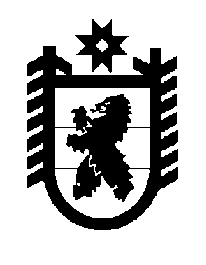 Российская Федерация Республика Карелия    ПРАВИТЕЛЬСТВО РЕСПУБЛИКИ КАРЕЛИЯРАСПОРЯЖЕНИЕ                               от 30 декабря 2011 года № 822р-Пг. Петрозаводск В соответствии со статьей 154 Федерального закона от 22 августа       2004 года № 122-ФЗ «О внесении изменений в законодательные акты Российской Федерации и признании утратившими силу некоторых законодательных актов Российской Федерации в связи с принятием федеральных законов «О внесении изменений и дополнений в Федеральный закон «Об общих принципах организации законодательных (представительных) и исполнительных органов государственной власти субъектов Российской Федерации» и «Об общих принципах организации местного самоуправления в Российской Федерации», учитывая решения Совета Костомукшского городского округа от 26 сентября 2011 года           № 565-СО «Об утверждении перечня муниципальных учреждений здравоохранения, передаваемых в собственность Республики Карелия», от 22 декабря 2011 года № 18-СО «Об утверждении перечня муниципального имущества, передаваемого в собственность Республики Карелия»:1. Утвердить Перечень муниципальных учреждений как имуществен-ных комплексов, передаваемых из муниципальной собственности Костомукшского городского округа в государственную собственность Республики Карелия, согласно приложению № 1.2. Утвердить Перечень имущества, передаваемого из муниципальной собственности Костомукшского городского округа в государственную собственность Республики Карелия, согласно приложению № 2.3. Право государственной собственности Республики Карелия на передаваемое имущество, указанное в пунктах 1 и 2 настоящего распоряжения, возникает с даты подписания передаточного акта.4. Переименовать муниципальное лечебно-профилактическое учреждение «Костомукшская городская больница» в государственное бюджетное учреждение здравоохранения Республики Карелия «Костомукшская городская больница» (далее –  Учреждение).5. Определить основной целью деятельности Учреждения оказание медицинской помощи.6. Министерству здравоохранения и социального развития Республики Карелия:совместно с администрацией Костомукшского городского округа подписать передаточный акт и соглашение. В соглашении предусмотреть обязательства администрации Костомукшского городского округа по погашению просроченной кредиторской задолженности муниципального лечебно-профилактического учреждения «Костомукшская городская больница» по состоянию на 1 января 2012 года, а также по перечислению на лицевые счета Учреждения, открытые в Управлении Федерального казначейства по Республике Карелия, доходов, полученных указанным муниципальным лечебно-профилактическим учреждением в соответствии с абзацем вторым пункта 3 статьи 298 Гражданского кодекса Российской Федерации, в срок не позднее 10 рабочих дней с даты подписания передаточного акта;по согласованию с Государственным комитетом Республики Карелия по управлению государственным имуществом и размещению заказов для государственных нужд утвердить устав Учреждения в срок до 5 февраля 2012 года;обеспечить формирование и утверждение государственного задания Учреждению на 2012 год в срок до 12 января 2012 года;определить перечень особо ценного движимого имущества Учреждения.7. Государственному комитету Республики Карелия по управлению государственным имуществом и размещению заказов для государственных нужд закрепить на праве оперативного управления за Учреждением недвижимое и особо ценное движимое имущество.8. Подпункт 1 пункта 1 раздела I Перечня государственных учреж-дений Республики Карелия, подведомственных органам исполнительной власти Республики Карелия, утвержденного распоряжением Правительства Республики Карелия от 11 октября 2006 года № 309р-П (Собрание законодательства Республики Карелия, 2006, № 10, ст.1153; 2007, № 8,           ст.1047, 1068; 2008, № 1, ст.65; № 3, ст.326; № 5, ст.639, 644, 646; № 6,             ст.805; № 9, ст.1113; № 10, ст.1227; № 11, ст.1407, 1408; 2009, № 1,                ст.78; № 2, ст.183; № 4, ст.415; № 5, ст.569; № 6, ст.720; № 9, ст.1047, 1058, 1059; № 10, ст.1189; № 12, ст.1533; 2010, № 4, ст.415, 420; № 5, ст.564, 566; № 6, ст.733, 740; № 7, ст.874; № 10, ст.1333; № 11, ст.1545, 1546; 2011,             № 4, ст.540; № 5, ст.708; № 7, ст.1117, 1131; № 8 ст.1286; № 9, ст.1501, 1519) с изменениями, внесенными распоряжением Правительства Республики Карелия от 13 октября 2011 года № 590р-П, дополнить позицией следующего содержания: «государственное бюджетное учреждение здравоохранения Респуб-лики Карелия «Костомукшская городская больница».9. Пункт 1 Перечня государственных бюджетных учреждений Республики Карелия, финансовое обеспечение деятельности которых в переходный период с 1 января 2012 года до 1 июля 2012 года осуществляется в форме субсидий на возмещение нормативных затрат, связанных с оказанием ими в соответствии с государственным заданием государственных услуг (выполнением работ), а также субсидий на иные цели, утвержденного распоряжением Правительства Республики Карелия от 31 декабря 2010 года № 680р-П (Собрание законодательства Республики Карелия, 2010, № 12, ст.1853; 2011, № 4, ст.577; № 7, ст.1131; № 8,            ст.1286; № 9, ст.1501), дополнить позицией следующего содержания: «государственное бюджетное учреждение здравоохранения Респуб-лики Карелия «Костомукшская городская больница».           ГлаваРеспублики Карелия                                                                     А.В. НелидовПриложение № 1 к распоряжениюПравительства Республики Карелияот  30 декабря 2011 года № 822р-ППереченьмуниципальных учреждений как имущественных комплексов,передаваемых из муниципальной собственности Костомукшского городского округа в государственную собственность Республики КарелияПриложение № 2 к распоряжениюПравительства Республики Карелияот  30 декабря 2011 года № 822р-ППереченьимущества, передаваемого из муниципальной собственности Костомукшскогогородского округа в государственную собственность Республики КарелияПолное наименование организацииАдрес места нахождения организации,
ИНН организацииМуниципальное лечебно-профилактическое учреждение «Костомукшская городская больница»186930, Республика Карелия, г.Костомукша, ул.Мира, д.9,ИНН 1004000701№п/нПолное наименование организацииАдрес места нахождения организации, ИНН организацииНаименование имуществаАдрес места нахождения имуществаИндивидуали-зирующие характеристики имущества1234561.Муниципальное лечебно-профилакти-ческое учреждение «Костомукшская городская больница»г. Костомук-ша, ул. Мира, д. 9, ИНН  1004000701здание архива рентгенограммг. Костомукша, ул.Мира, д. 9площадь 66,9 кв.м2.Муниципальное лечебно-профилакти-ческое учреждение «Костомукшская городская больница»г. Костомук-ша, ул. Мира, д. 9, ИНН  1004000701здание отделения скорой помощи г. Костомукша,  Финский переулок,  д. 2аплощадь 162,1 кв.м3.Муниципальное лечебно-профилакти-ческое учреждение «Костомукшская городская больница»г. Костомук-ша, ул. Мира, д. 9, ИНН  1004000701здание фельдшерско-акушерского пунктаг. Костомукша, дер. Вокнаволок, ул. Перкова, д.18площадь 135,1 кв.м4.Муниципальное лечебно-профилакти-ческое учреждение «Костомукшская городская больница»г. Костомук-ша, ул. Мира, д. 9, ИНН  1004000701здание инфекционного корпусаг. Костомукша, ул. Мира, д.9площадь 810,2 кв.м5.Муниципальное лечебно-профилакти-ческое учреждение «Костомукшская городская больница»г. Костомук-ша, ул. Мира, д. 9, ИНН  1004000701здание кислородной станцииг. Костомукша, ул. Мира, д.9площадь 40,02 кв.м6.Муниципальное лечебно-профилакти-ческое учреждение «Костомукшская городская больница»г. Костомук-ша, ул. Мира, д. 9, ИНН  1004000701здание главного корпуса г. Костомукша, ул. Мира, д.9площадь 11842,8 кв.м7.Муниципальное лечебно-профилакти-ческое учреждение «Костомукшская городская больница»г. Костомук-ша, ул. Мира, д. 9, ИНН  1004000701здание родильного отделения (лечебный корпус № 2)г. Костомукша, ул. Мира, д.9площадь 1536,2 кв.м1234568.здание патологоанатомического корпусаг. Костомукша, ул. Мира, д.9площадь 580,8 кв.м9.пищевой блокг. Костомукша, ул. Мира, д.9площадь 697,1 кв.м10.помещения в здании поликлиники с аптекой (за исключением помещений на поэтажном плане 54-62.70-88.92-102.105-108)г. Костомукша, ул. Советская, д.12площадь 4023,7 кв.м11.хозяйственный корпусг. Костомукша, ул. Мира, д.9площадь 256,3 кв.м